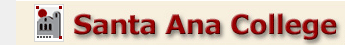 SAC Online General Education Courses for the California State University (CSU) 2010-2011Plan BSAC 2010 - 2011 Online Courses & TV CoursesA. English Language Communication and Critical Thinking(minimum 9 units)The 9 units selected from this area must include at least one course from A1, A2, and A3. Each course must be completed with a grade of “C” or better. (C minus is not acceptable.)A. English Language Communication and Critical Thinking(minimum 9 units)The 9 units selected from this area must include at least one course from A1, A2, and A3. Each course must be completed with a grade of “C” or better. (C minus is not acceptable.)A1: Oral CommunicationA1: Oral CommunicationSpeech Communication 101 or 101H, Speech Communication 101102, 103 or 103H, 140, 145A2: Written CommunicationA2: Written CommunicationEnglish 101 or 101HEnglish 101A3: Critical ThinkingA3: Critical ThinkingCounseling 144English 103 or 103HEnglish 103Philosophy 110 or 110H, 111, 144Philosophy 110Reading 150Speech Communication 140B. Scientific Inquiry and Quantitative Reasoning(minimum 9 units)The 9 units selected from this area must include one course each from B1, B2, and B4. The 9 units must also include a corresponding lab component. (Lab classes are in bold.) Courses in B4 must be completed with a “C” or better. (C minus is not acceptable.)B. Scientific Inquiry and Quantitative Reasoning(minimum 9 units)The 9 units selected from this area must include one course each from B1, B2, and B4. The 9 units must also include a corresponding lab component. (Lab classes are in bold.) Courses in B4 must be completed with a “C” or better. (C minus is not acceptable.)B1: Physical SciencesB1: Physical SciencesAstronomy 109, 110 or 110H Chemistry 109, 119, 209, 210, 219, or 219HChemistry 109, 209Earth Science 110 or 110H, 115, 150 or 150HEarth Science 150 Environmental Studies 140Geography 101Geology 101, 140, 150 or 150H, 201Geology 101 Physical Science 115, 117Physics 109, 210, 211, 217, 279Plan BSAC 2010 - 2011 Online Courses & TV CoursesB2: Life ScienceB2: Life ScienceAnthropology 101Biology 109 or 109H, 109L, 115, 139, 149, Biology 109, 239159, 177 211, 212, 214, 229, 239, 259Environmental Studies 259B3: Laboratory ActivityB3: Laboratory ActivityAnthropology 101LAstronomy 140Biology 109L, 115, 139, 149, 211, 212, 214, Biology 239 on campus lab229, 239, 259Chemistry 109, 119, 209, 210, 219 or 219HChemistry 109, 209 on campus labEarth Science 115Environmental Studies 259Geography 101LGeology 101L, 201Physics 109, 210, 211, 217, 279Physical Science 115, 118B4: Mathematics/Quantitative Reasoning Courses must be completed with a grade of “C” or better.B4: Mathematics/Quantitative Reasoning Courses must be completed with a grade of “C” or better.Mathematics 105, 140, 145, 150, 160, 170, Mathematics 105, 140180 or 180H, 219 or 219HSocial Science 219 or 219HPlan BSAC 2010 - 2011 Online Courses & TV CoursesC. Arts and Humanities(minimum 9 units)This area must include one course from C1 and one course from C2.C. Arts and Humanities(minimum 9 units)This area must include one course from C1 and one course from C2.C1: Arts: Art, Cinema, Dance, Music, TheatreC1: Arts: Art, Cinema, Dance, Music, TheatreArt 100 or 100H, 101, 102, 103, 104, 105,Art 100, 106, 108Dance 100 or 100H, 102, 105English 233A, 233B, 233C, 233DInterdisciplinary Studies 121Interdisciplinary Studies 121 (TV)Music 101 or 101H, 102 or 102H, 103, 104Music 101, 211211Photography 150TV/Video Communications 103, 104Theatre Arts 100, 101, 103, 104, 105, 106, Theatre Arts 100233A, 233B, 233C, 233DC2: Humanities: Literature, Philosophy, Languages, Other Than EnglishC2: Humanities: Literature, Philosophy, Languages, Other Than EnglishChinese 101, 102English 102 or 102H, 206, 220, 231, 232, English 102233A, 233B, 233C, 233D, 241, 242, 243, 245, 246, 270, 271, 272, 278French 101, 102, 201 or 201H, 202 or 202HHistory 101 or 101H, 102 or 102H, 150, 151, 153, 163Interdisciplinary Studies 200Japanese 101, 102Philosophy 106 or 106H, 108, 112, 118Sign Language 110, 111, 112, 116Spanish 101 or 101H, 102 or 102H, 195A,Spanish 101, 102195B, 201 or 201H, 202 or 202HTheatre Arts 233A, 233B, 233C, 233DVietnamese 101, 102Plan BSAC 2010 - 2011 Online Courses & TV CoursesD. Social Sciences(minimum 9 units)The 9 units selected from this area must include courses from at least 2 different subareas.D. Social Sciences(minimum 9 units)The 9 units selected from this area must include courses from at least 2 different subareas.D1: Anthropology and ArcheologyD1: Anthropology and ArcheologyAnthropology 100 or 100H, 103, 104 or 104H, Anthropology 100 (TV)105, 125English 104 or 104HHistory 105, 125D2: EconomicsD2: EconomicsEconomics 120, 121Economics 120, 121D3: Ethnic StudiesD3: Ethnic StudiesAnthropology 125Asian American Studies 101Black Studies 101Chicano Studies 101English 245, 278Ethnic Studies 101 or 101H, 102 or 102HHistory 123, 124 or 124H, 125, 146Psychology 170D4: Gender StudiesD4: Gender StudiesEnglish 245, 278History 127, 181Speech Communication 206 or 206HWomen’s Studies 101, 102, 201D5: GeographyD5: GeographyGeography 100 or 100H, 102 or 102H, Plan BSAC 2010 - 2011 Online Courses & TV CoursesD6: HistoryD6: HistoryAnthropology 105, 125History 101 or 101H, 102 or 102H, 105,History 120, 121  118, 120 or 120H, 121 or 121H, 122, 123, 124 or 124H, 125, 127, 133, 146, 150, 151, 153, 163D7: Interdisciplinary Social or Behavioral ScienceD7: Interdisciplinary Social or Behavioral ScienceBiology 200Computer Science 100Computer Science 100Counseling 150Environmental Studies 200E.S. Professional 150E.S. Professional 150Human Development 107, 110Human Development 107 Interdisciplinary Studies 117H, 155Science 200Speech Communication 103 or 103HTV/Video Communications 105 or 105HD8: Political Science, Government, and Legal InstitutionsD8: Political Science, Government, and Legal InstitutionsPolitical Science 101 or 101H, 200 or 200H,Political Science 101201, 220D9: PsychologyD9: PsychologyHuman Development 107Human Development 107 Psychology 100 or 100H, 140, 157, 170, 200, Psychology 100 219, 230, 240, 250Sociology 240Plan BSAC 2010 - 2011 Online Courses & TV CoursesD10: Sociology and CriminologyD10: Sociology and CriminologyCriminal Justice 101Criminal Justice 101Sociology 100 or 100H, 112, 140 or 140HSociology 100, 112NOTE: The UNITED STATES HISTORY, CONSTITUTION AND AMERICAN IDEALS requirement may be met by completingNOTE: The UNITED STATES HISTORY, CONSTITUTION AND AMERICAN IDEALS requirement may be met by completingPolitical Science 101 or 101H Political Science 101and one U.S. History course from the following: and one U.S. History course from the following: History 118, 120 or 120H, 121 or 121H, 122, History 120, 121123, 124 or 124H, 127, 146.These courses (in bold above) may also be used to meet 6 of the 9 Area D unit requirements.These courses (in bold above) may also be used to meet 6 of the 9 Area D unit requirements.E. Lifelong Understanding and Self-Development(minimum 3 units)Three units should be selected from below with no more than one unit from E2. Three units of credit are allowed in E for former military personnel with a DD-214.E. Lifelong Understanding and Self-Development(minimum 3 units)Three units should be selected from below with no more than one unit from E2. Three units of credit are allowed in E for former military personnel with a DD-214.E1:E1:Counseling 100, 116, 120, 124, 125, 128Counseling 116E.S. Health Education 101, 102, 104, 120E.S. Health Education 101, 102, 104E.S. Professional 125E.S. Professional 125Family and Consumer Studies 120Human Development 107, 229Human Development 107 Interdisciplinary Studies 155Nutrition and Food 115 or 115HNutrition and Food 115 Psychology 140, 157, 230Sociology 112Sociology 112Speech Communication 104Plan BSAC 2010 - 2011 Online Courses & TV CoursesE2:E2:E.S. Activities 107, 130, 132, 140, 150, 155,160, 169, 170, 180, 185, 200, 210, 220, 226, 235, 240, 245, 260, 265, 270, 280, 290, 292E.S. Adapted Activities 201, 202, 205, 206, 208, 211, 220E.S. Aerobic Fitness 140, 143, 144, 150, 155, 156, 158, 160E.S. Aquatics 201, 204, 206, E.S. Fitness 100, 101, 102, 110, 115, 116, 120, 145, 147,E.S. lntercollegiate Athletics 124, 125, 126, 127, 128, 201, 202, 203, 204, 205, 206, 208,209, 210, 211, 212, 213, 214, 215, 216, 217, 218, 219, 220, 221, 222